Publicado en  el 24/11/2015 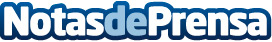 Robert Swartz, director del NCTT: "Las aulas de hoy reivindican enseñar a pensar antes que a memorizar"Datos de contacto:Nota de prensa publicada en: https://www.notasdeprensa.es/robert-swartz-director-del-nctt-las-aulas-de Categorias: Nacional Educación Valencia http://www.notasdeprensa.es